KCRA COPY SALES FORM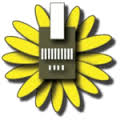 The following form may be utilized to keep track of loss of income due to unauthorized copying of e-filed transcripts in the State of Kansas.  This information will be compiled and maintained by the KCRA Board.  No information of an individual reporter will be disseminated beyond the board without notification and express permission of the contributing reporter.

Please send all KCRA Copy Sales Forms to Jennifer Olsen at jenolsenrpr@gmail.com.Reporter Name:  ________________________________________  County/Judicial District:  _______________________Case Name:  ___________________________________  Case No.:  ________________  Appellate No.: ______________# of pages:  __________________  Lost Income:  _________________Any other information you’d like to share:  